Задание законспектировать.Фотоотчёт 1 файла конспекта прислать на эл. почту 254 (27) 08.05.24. (8:30 – 10:00)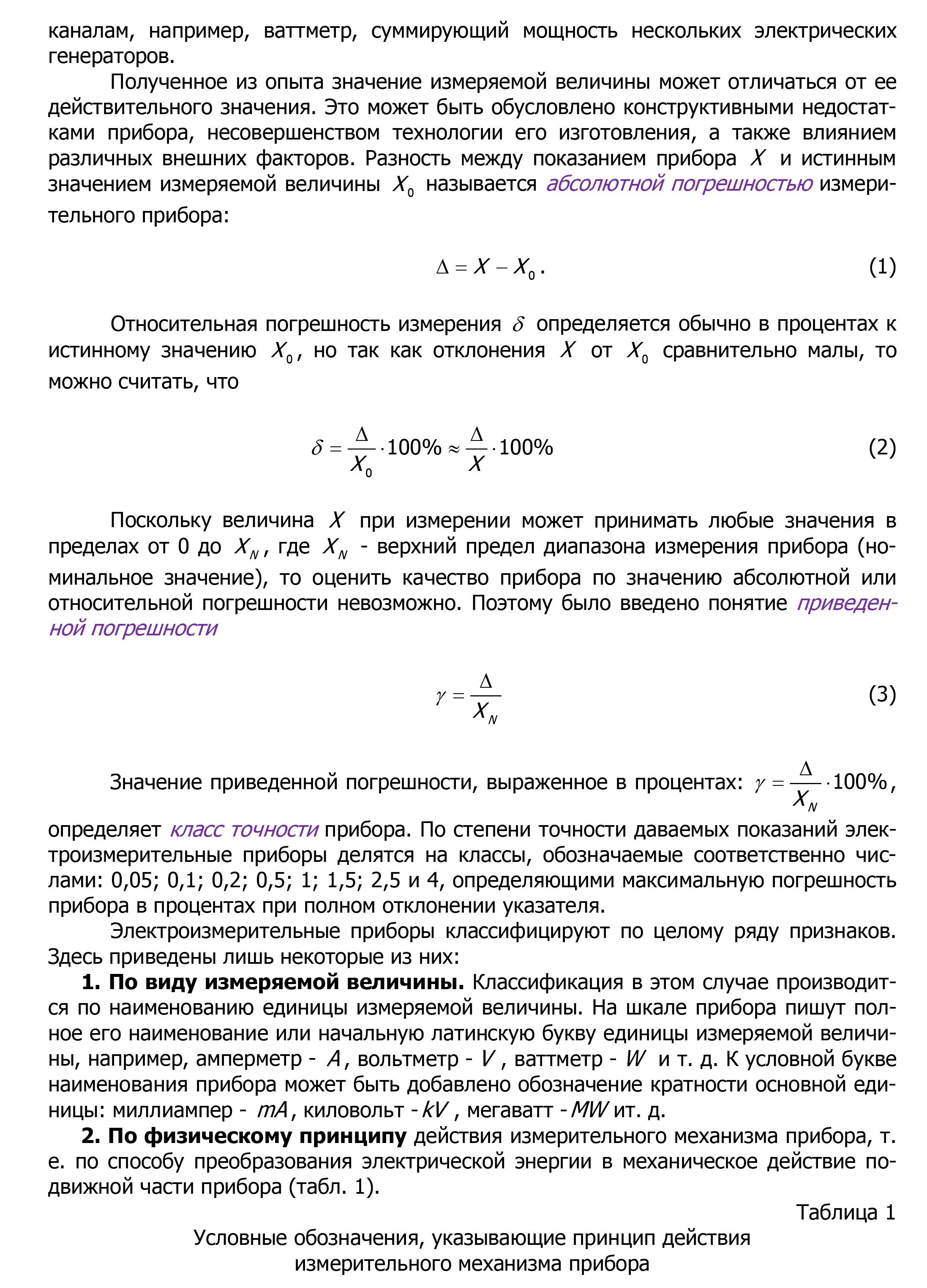 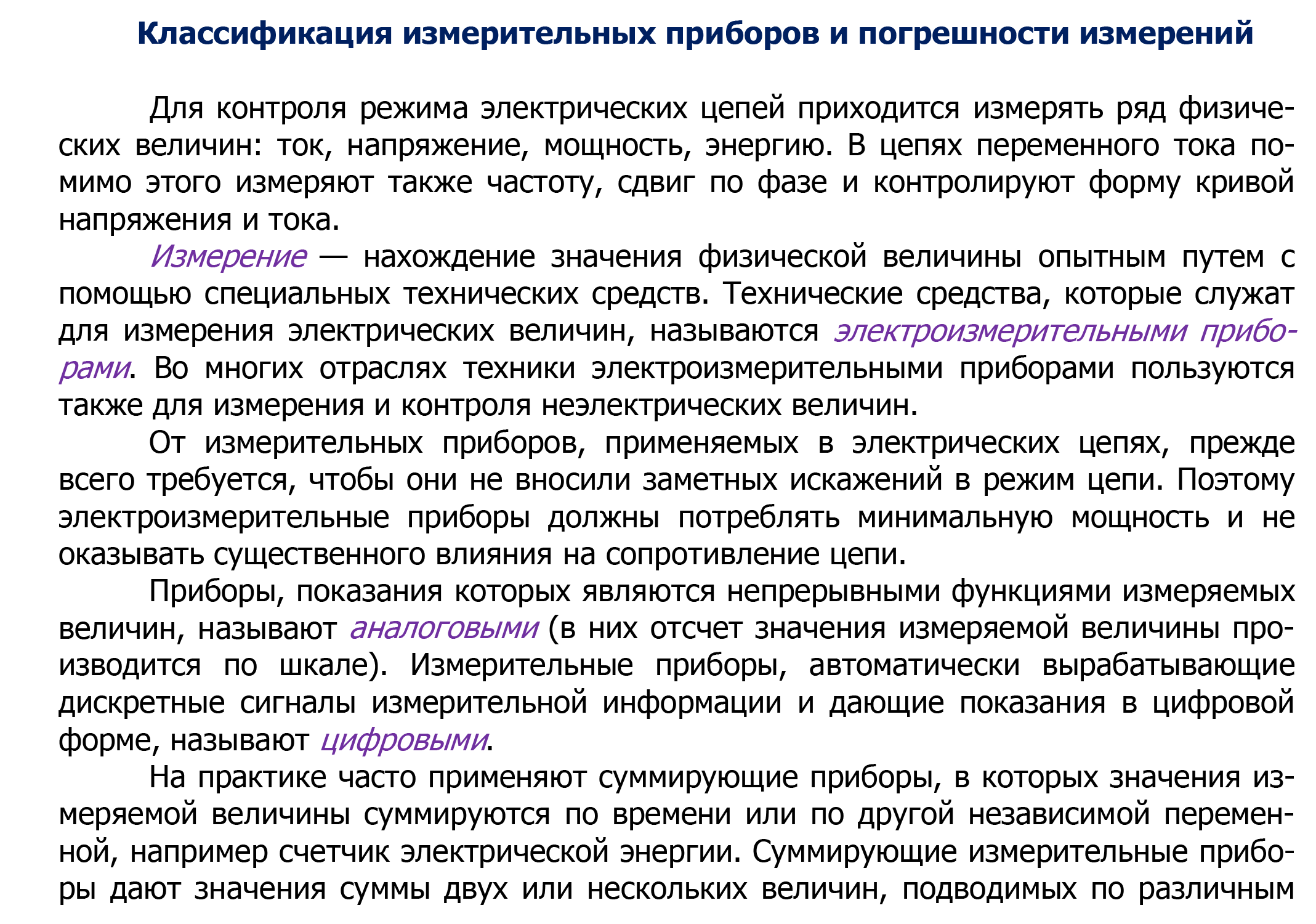 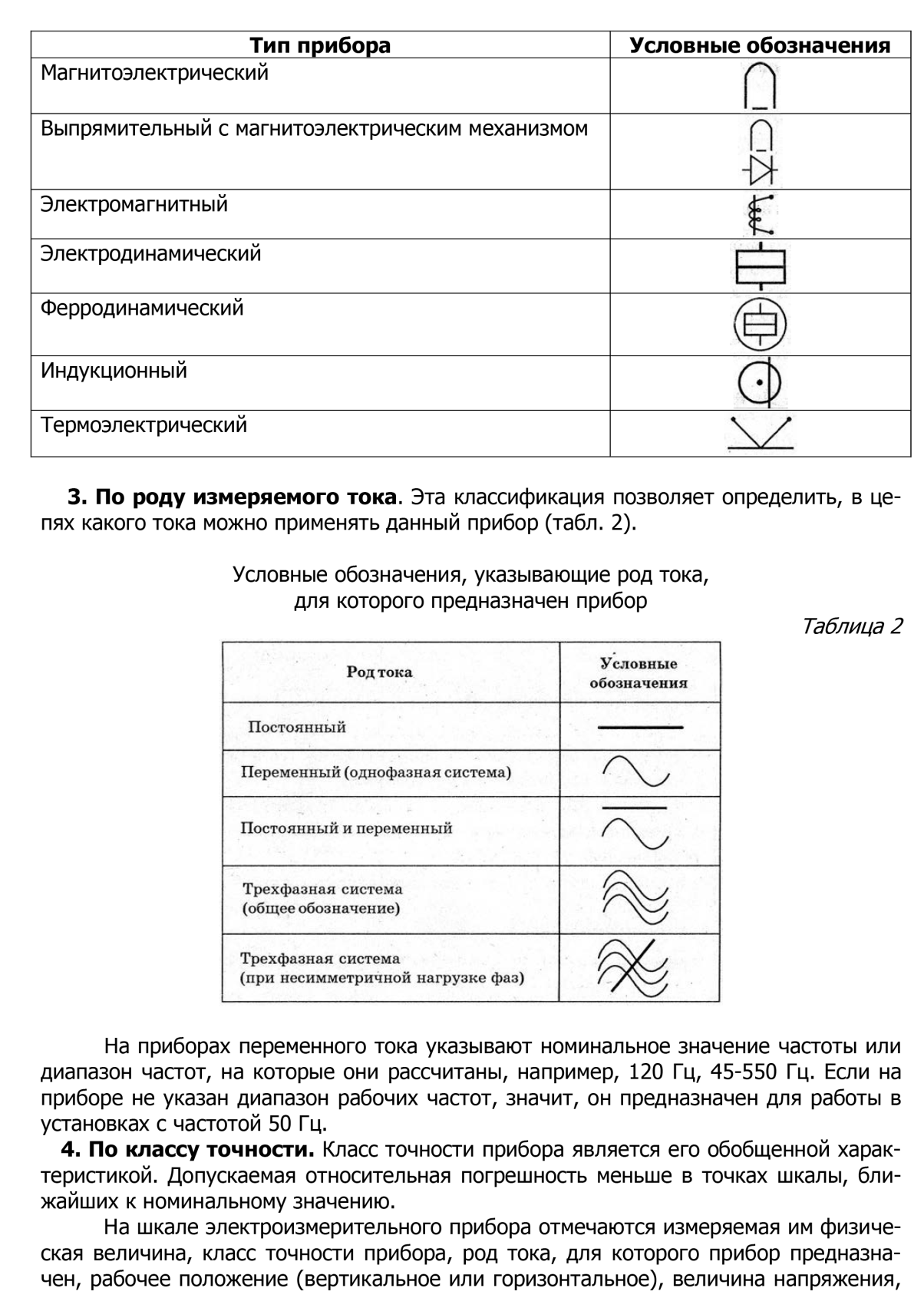 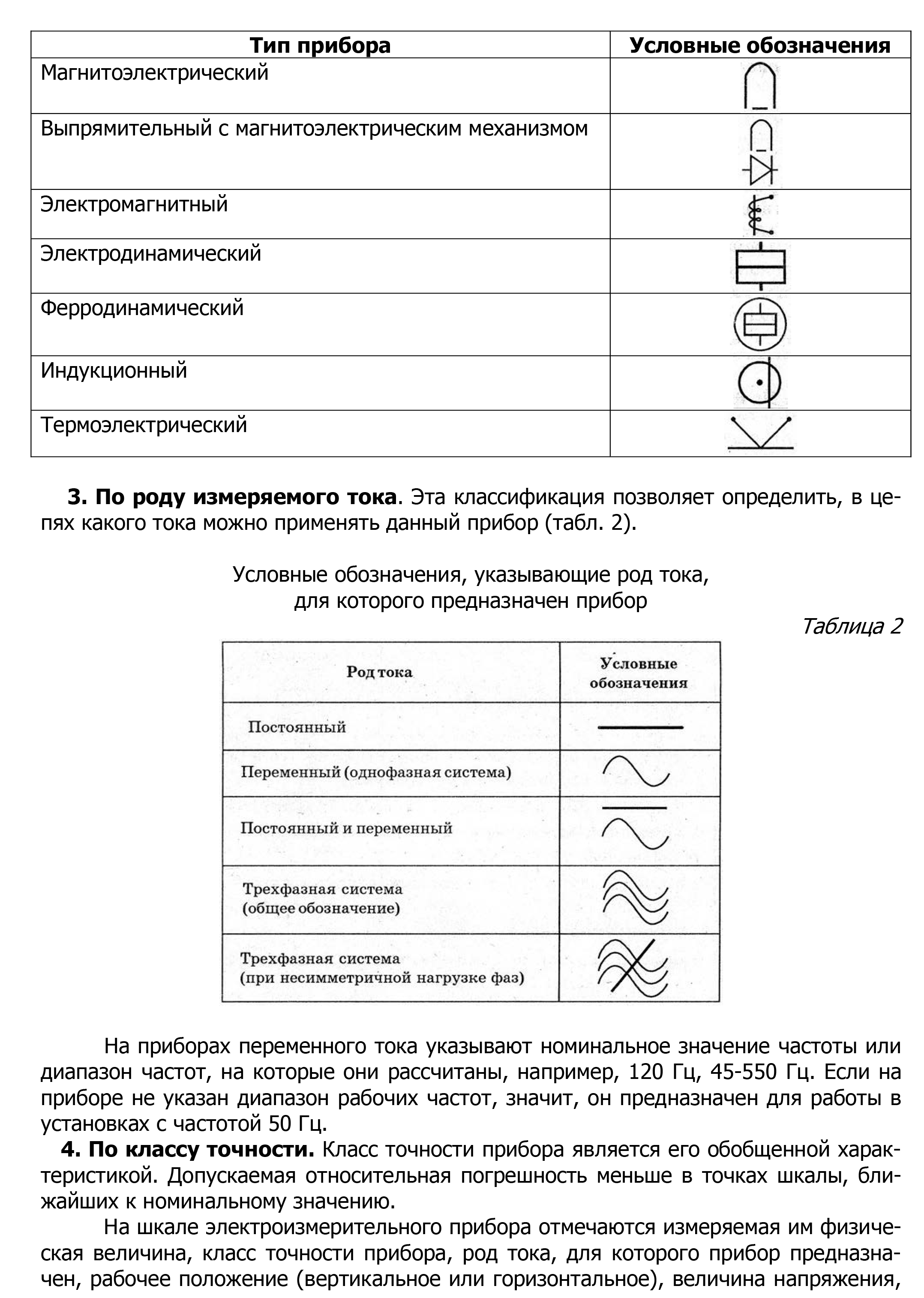 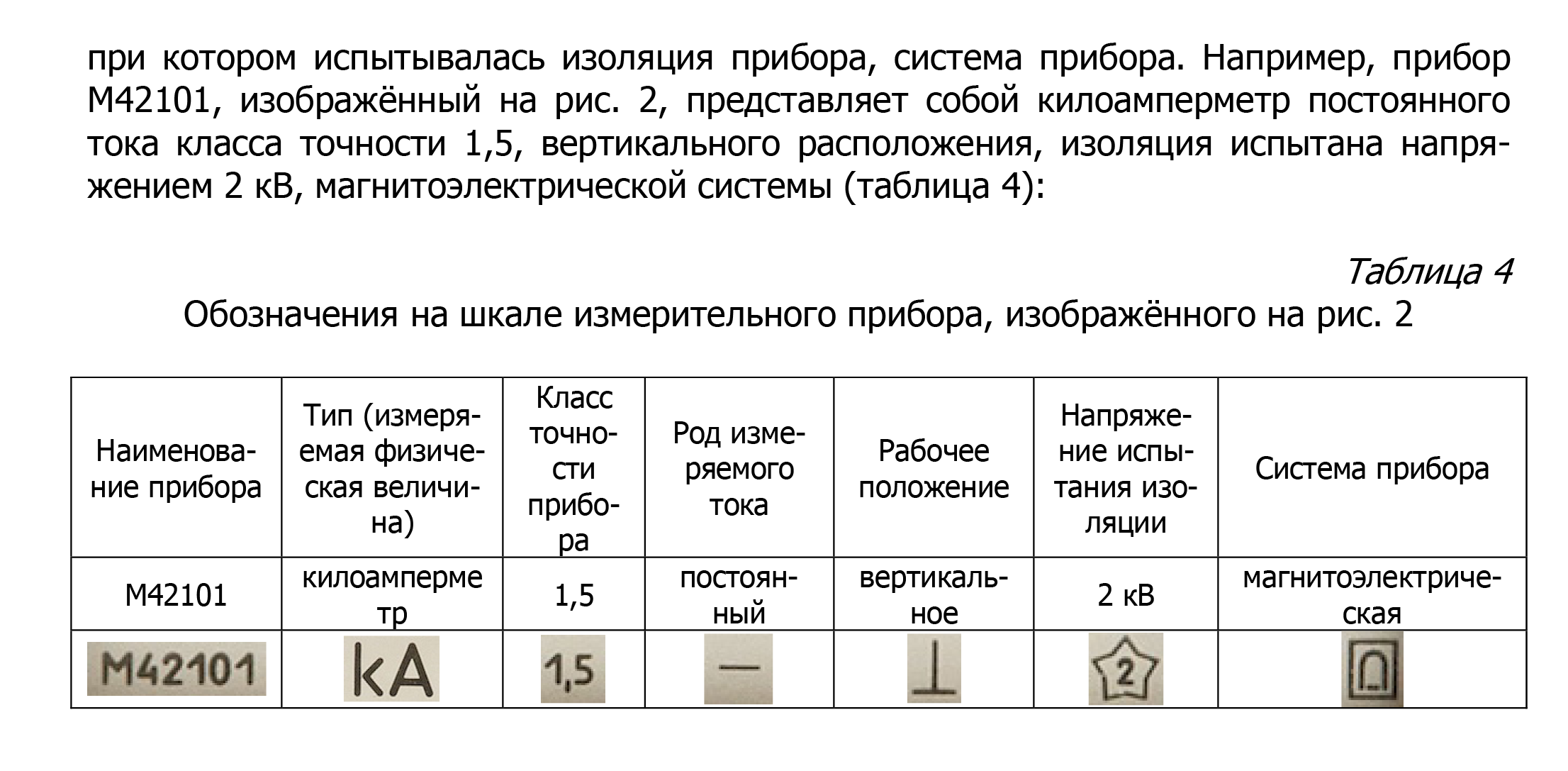 